Развиваем мелкую моторику рук.  Весёлые игры и упражнения  с цветными карандашами (для детей 4-5 лет).Думаете, цветные карандаши годятся только для того чтобы рисовать? А вот и нет! Только посмотрите, сколько полезных упражнений и весёлых игр можно с ними придумать. Используем их как массаж и тренажёр для пальцев. Обратите внимание: для этих целей лучше всего подходят карандаши с гранями (сейчас в продаже есть и трёхгранные, особенно удобные , а не круглые и гладкие.)Развитие мелкой моторики играет очень важную роль.  При этом стимулируется работа нервной системы, органов зрения и осязания, тренируется концентрация и память, активизируются речевые центры. 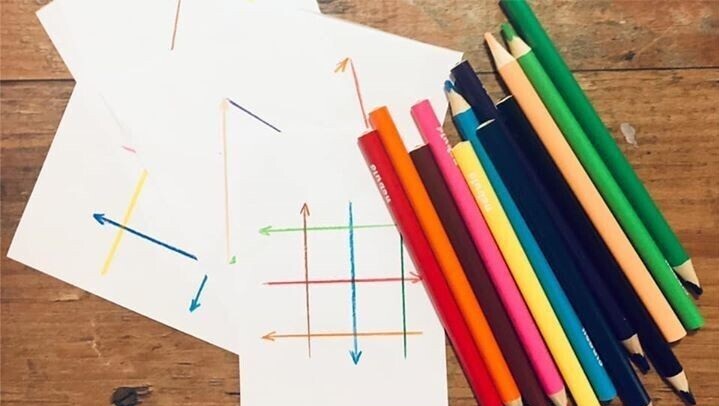 РАЗМИНАЕМ НАШИ ПАЛЬЦЫВот несколько несложных упражнений для развития мелкой моторики. 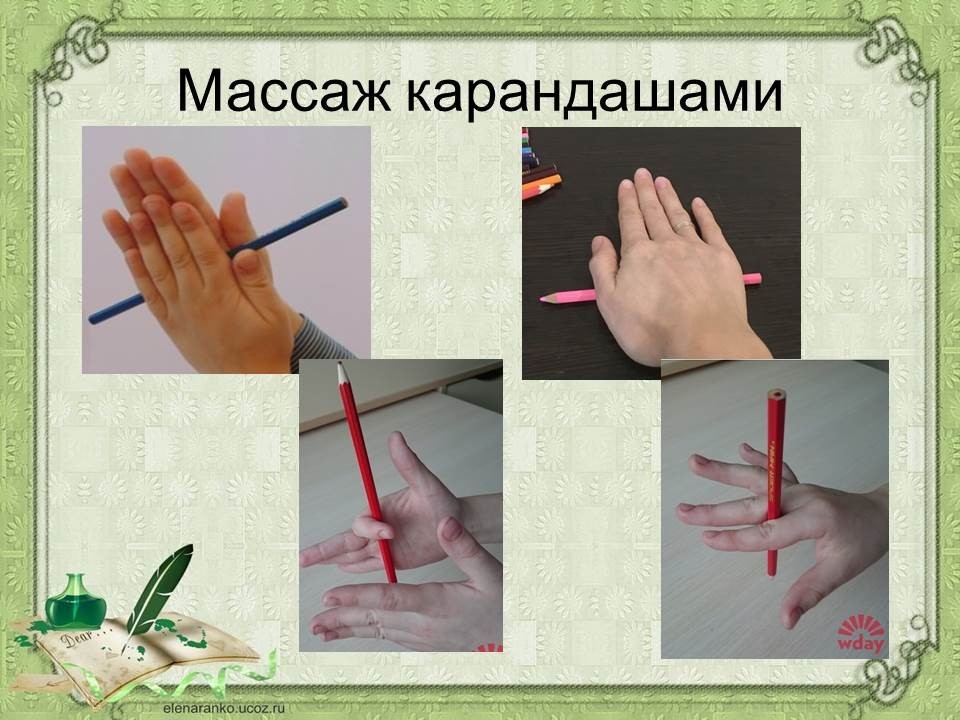 • Карандаш лежит на столе. Ребёнок должен дотронуться до него поочерёдно каждым пальчиком. Сначала правой рукой, а потом левой. Задачу можно усложнить, называя пальцы то левой, то правой руки. Проверим: сможет ли ребёнок не сбиться?• Карандаш кладём вертикально между ладонями и мягко перекатываем от кончиков пальцев к запястью и обратно. Начинать нужно медленно, затем постепенно ускориться.• Теперь зажимаем карандаш вертикально в кулаке – так, чтобы верхняя часть торчала сверху. Большим пальцем мягко нажмём на острый кончик, проталкивая карандаш вниз. А теперь другой рукой протолкнем обратно наверх. И повторим.• Кладём карандаш на стол. Попросите ребёнка ладонью перекатить его вперёд – назад по столу. Сначала пусть попробует обеими руками покатать два карандаша одновременно.• Ребёнок прижимает одну руку к чистому листу бумаги, а другой обрисовывает контур ладони, запястья и каждого пальчика. Задачи - постараться сделать это одной линией, не отрывая карандаша от бумаги.•Задание на ловкость: карандаш нужно взять за тупой конец. И держать в вертикальном положении тремя пальцами: указательным, средним и большим. Мягко перекатывая подушечки пальцев, перемещаем карандаш вниз, до самого кончика. Ну а потом так же поднимаем наверх.ТРЕНИРУЕМ ПАМЯТЬ И ВНИМАНИЕА теперь поиграем в  игры: на развитие памяти, воображения, на концентрацию внимания.• «Кто больше возьмёт»Разбросайте в произвольном порядке на столе или коврике 20 – 30 карандашей. Теперь предложите ребёнку соревнование: кто быстрее соберёт? Но брать нужно только по одной штуке и только одной рукой.• «Кто последний?»Разложите в ряд 15 – 20 карандашей. Поочередно с ребёнкомберите по 1, 2 или 3 за раз. Кому достался последний, тот и проиграл.• «А что у вас?»Предложите выложить какой –нибудь предмет или фигуру: дом, дерево, ёлку.Задачу можно усложнить: сколько карандашей надо добавить, чтобы превратить домик в конфету.• «Башня»Задание для самых аккуратных и терпеливых: нужно укладывать карандаши поочерёдно друг на друга, в форме квадрата, пока не получится башня. Только осторожно: постройка очень хрупкая!• В каком порядке?»Уложите карандаши в коробку. Теперь ребёнок пусть зажмурится, а вы поменяйте несколько штук местами. Задача – вспомнить, как было.• «Собери по цветам»Если в вашем доме много разных карандашей россыпью, перемешанных друг с другом, - вот прекрасная возможность наконец – то их разобрать! Попросите ребёнка разложить по отдельным стаканчикам: все оттенки красного, синего, зелёного и т. д. Можно делать это и на время!Покажите ребёнку, как затачивать карандаши с помощью обычной точилки: пускай займётся важным делом. И пальцы потренирует, и освоит полезный навык: в будущем он уже не станет бежать к вам с каждым сломанным грифелем, - он же сам всё умеет! 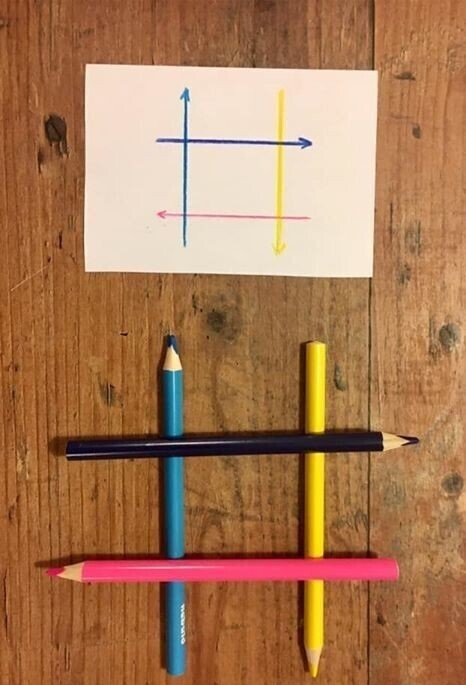 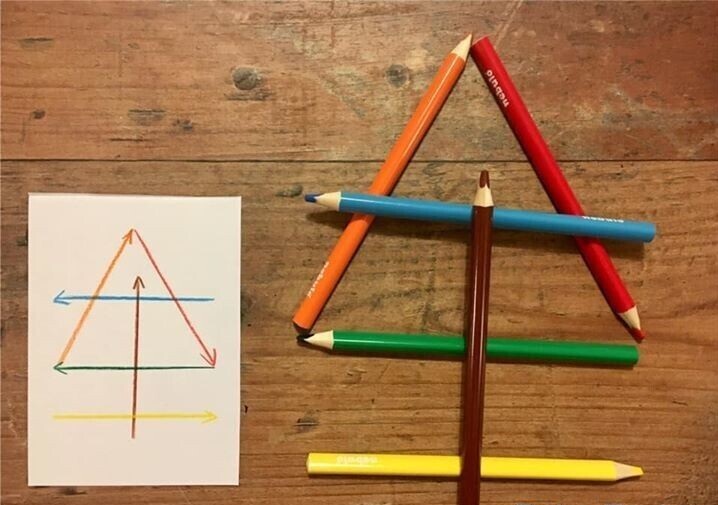 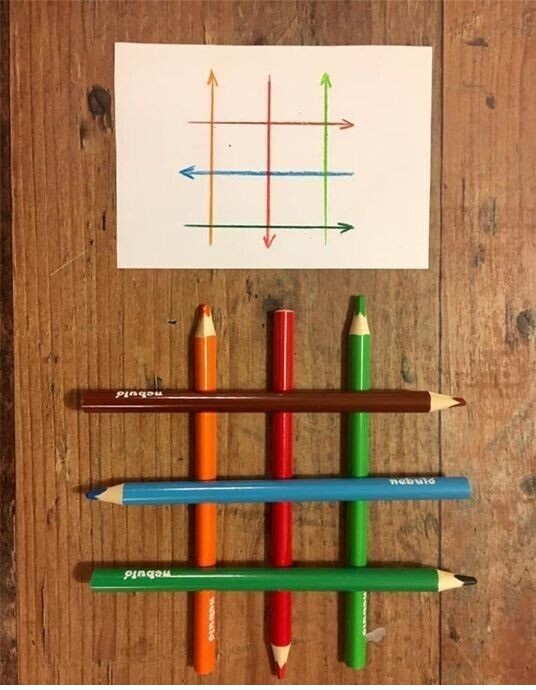 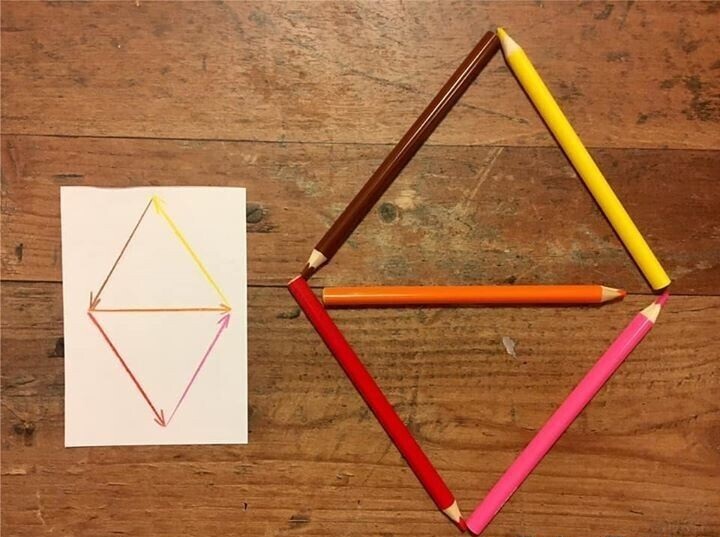 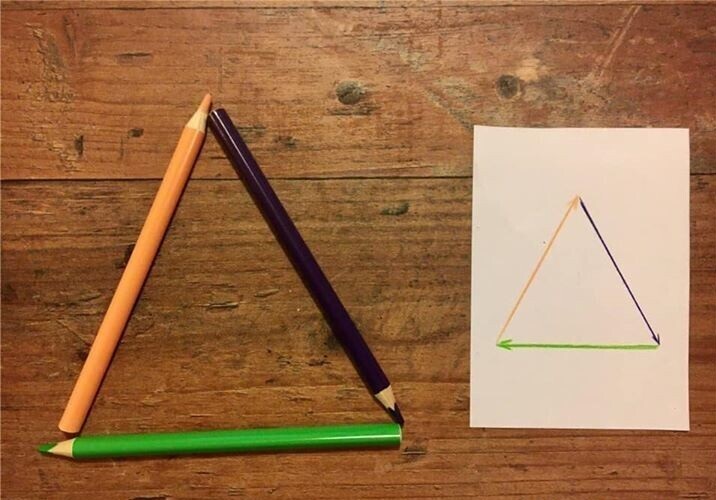          Ребёнок может пофантазировать и выложить свои фигуры.                                             Подготовила воспитатель группы №5 Дронова Е.В.